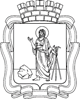 РОССИЙСКАЯ ФЕДЕРАЦИЯКемеровская область - КузбассПрокопьевский городской округПРОКОПЬЕВСКИЙ ГОРОДСКОЙ СОВЕТ НАРОДНЫХ ДЕПУТАТОВ6-го созыв(__________  сессия)Решение (ПРОЕКТ) № ______от _______ 2021принято Прокопьевским городскимСоветом народных депутатов2021Об утверждении тарифов на услуги, оказываемые МУП «Горэлектротранс»На основании статьи 17 Федерального закона от 06.10.2003  № 131-ФЗ 
«Об общих принципах организации местного самоуправления в Российской Федерации», решения Прокопьевского городского Совета народных депутатов от 25.12.2018 № 048 «Об утверждении порядка принятия решений об установлении тарифов  на услуги (работы) муниципальных предприятий Прокопьевского городского округа, за исключением случаев, предусмотренных федеральными законами», Устава муниципального образования «Прокопьевский городской округ Кемеровской области -Кузбасса»,Прокопьевский городской Совет народных депутатовРешил:1. Утвердить тарифы на услуги, оказываемые МУП «Горэлектротранс», согласно приложению к настоящему решению.2. Настоящее решение подлежит официальному опубликованию в газете «Шахтерская правда» и вступает в силу после его официального опубликования.3. Контроль за исполнением настоящего решения возложить на комитет Прокопьевского городского Совета народных депутатов по вопросам бюджета, налоговой политики и финансов (А. П. Булгак).ПредседательПрокопьевского городскогоСовета народных депутатов					         Н.А. БурдинаГлавагорода Прокопьевска						          А.Б. Мамаев    «      »          2021 год(дата подписания)  Приложение к  решениюПрокопьевского городскогоСовета народных депутатов                                                                                от ____________ №______Тарифы на услуги, оказываемые МУП «Горэлектротранс»Примечание:* - тариф установлен без учета расходов на приобретение материаловПредседатель Прокопьевского городского Совета народных депутатов		                       		        Н.А. Бурдина№п/пНаименование услугиНаименование услугиЕдиница измеренияТариф с НДС1.1Проведение предрейсового медицинского осмотра 1 человекаПроведение предрейсового медицинского осмотра 1 человека руб./осмотр42,001.2Проведение послерейсового медицинского осмотра 1 человека Проведение послерейсового медицинского осмотра 1 человека руб./осмотр42.002.Размещение рекламыРазмещение рекламыРазмещение рекламыРазмещение рекламы2.1В салоне трамвайного вагона (афиша, печатная листовка)В салоне трамвайного вагона (афиша, печатная листовка)В салоне трамвайного вагона (афиша, печатная листовка)В салоне трамвайного вагона (афиша, печатная листовка)формат А4руб./суткируб./сутки3,40формат А3руб./суткируб./сутки6,79формат А2руб./суткируб./сутки13,60формат А1руб./суткируб./сутки27,222.2По кузову трамвайного вагона руб./месяцруб./месяц4 080,003.Ремонт и обслуживание электрооборудования*Ремонт и обслуживание электрооборудования*Ремонт и обслуживание электрооборудования*Ремонт и обслуживание электрооборудования*3.1Ремонт якоря тягового двигателя ДК-259руб./единицаруб./единица42 317,403.2Намотка катушки ТММруб./единицаруб./единица1 274,50